LUNÁRNÍ  JÓGA  PRO  ŽENY  I  MUŽE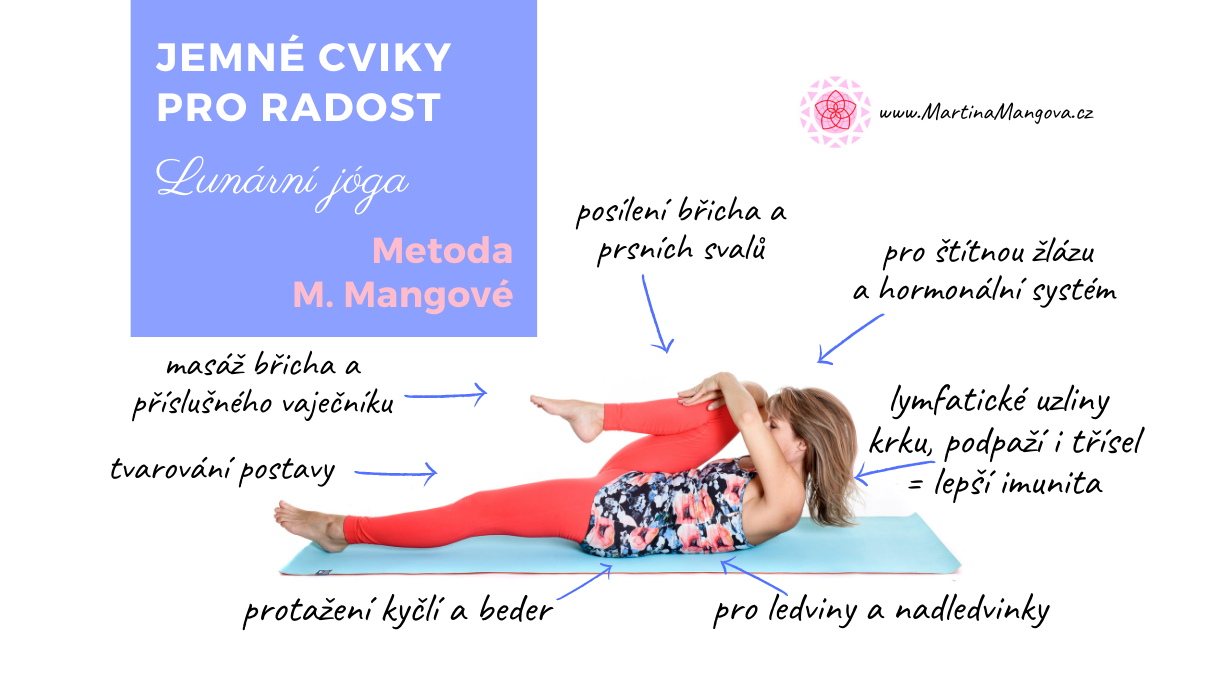 LEKTORKA:  PaedDr.  MARTINA  MANGOVÁKDY:  V ÚTERÝ, PRVNÍ CVIČENÍ V KD ŠATOV 5. 10. 2020KDE:  SÁL  KD  ŠATOVČAS:  19:00 – 20:00 HOD.CENA: PERMANENTKA 5 LEKCÍ/800Kč, 10 LEKCÍ/1500 Kč,
                 1 LEKCE 180 Kč, bližší informace na lekci jógy PERNAMENTKA JE PŘENOSNÁ A JE ČASOVĚ OMEZENÁ, 
zakoupené permanenty zůstávají v platnosti NA  JÓGU  PŘISPÍVAJÍ   ZDRAVOTNÍ  POJIŠŤOVNY 500 Kč.S SEBOU: POHODLNÉ OBLEČENÍ NA JÓGU, KARIMATKU, PONOŽKYVÍCE INFORMACÍ: martinamangova.cz, www.hormonalnijoga.czPLATBA: https://martinamangova.cz/platba-za-prubezne/